Правила здоровьесбережения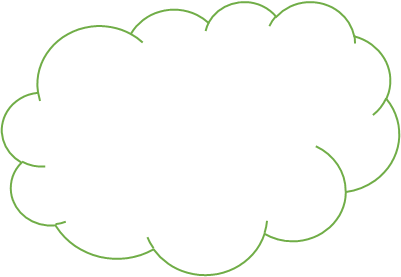 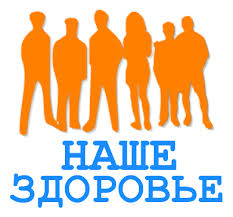 